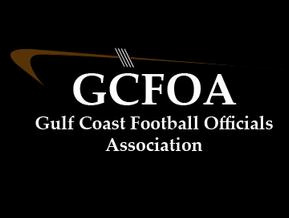 2021 CommitteesEvaluation Committee			Assignment Committee*Bill Siedlecki					*Drew MyersJeff Leaf						Adam Heitl							Mark McCroneTraining Committee			Grievance Committee*Kevin Fruchey				*Ken SclotterbachBill Flanagan					Greg HagopianDavid Boyette					Jeff Lacey	Ken MiddeltonRecommendation Committee*David HallBill FlanaganTony CavalierJerry CouchSteve Osburne